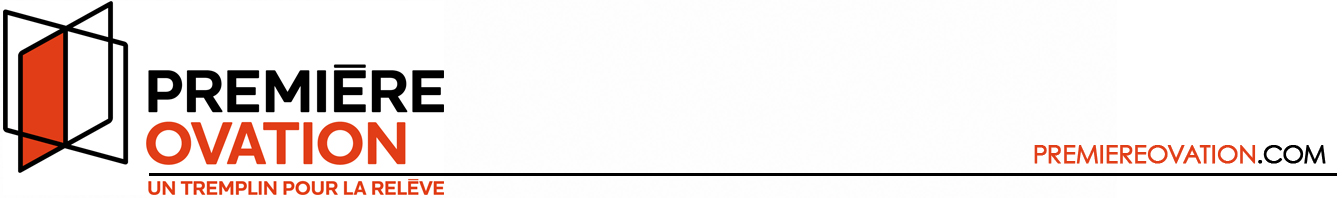 ARTS LITTÉRAIRESRÉSIDENCE DE CRÉATION EN ARTS LITTÉRAIRESFORMULAIRE D’INSCRIPTIONRÉSUMÉ DU PROJETIDENTIFICATION DU DEMANDEUR (OU DU REPRÉSENTANT D’UN COLLECTIF)IDENTIFICATION DES PARTICIPANTS AU PROJET(Ajouter une page en annexe au besoin)ORGANISME PARRAINÀ titre indicatif, avec quels organismes professionnels (maximum 2) aimeriez-vous travailler à l’occasion de la résidence de création en arts littéraires?DOCUMENTS À JOINDRE EN ANNEXE AU FORMULAIRE D’INSCRIPTIONENGAGEMENTConformément aux conditions d’admissibilité du programme, je déclare avoir ma résidence principale à Québec ou à Wendake depuis au moins 12 mois et être âgé(e) de 18 à 35 ans à la date limite de dépôt de projet. J’accepte les règles du programme telles que stipulées dans le site web de Première Ovation et je n’ai pas soumis le même projet à un autre volet de Première Ovation. Je conviens de respecter la décision du jury de Première Ovation Arts littéraires, qui est finale et sans appel, et je comprends que l’octroi des bourses est conditionnel à l’approbation des budgets par la Ville de Québec.J’autorise L’Institut Canadien de Québec à faire les vérifications nécessaires auprès des autres organismes subventionnaires pour s’assurer que les sommes octroyées dans le cadre de cette demande ne couvrent aucune dépense reliée à un projet déjà soutenu par un autre organisme. Je m’engage à réaliser le projet dans les délais prévus (sans quoi le remboursement de l’aide financière pourrait être exigé) et à fournir un rapport dans les deux mois suivant sa réalisation.J’ai déjà demandé une autre bourse pour le même projet :    Oui    NonSi oui, nom du programme ou de l’organisme :        Déclaration de propriété intellectuelle Je déclare et garantis détenir toute propriété intellectuelle sur et dans l’Œuvre ou détenir les libérations de droits et les autorisations requises permettant les exploitations de l’Œuvre et que l’ensemble de l’Œuvre est libre de tout droit, titre et intérêt afin de ne porter atteinte à aucun droit de quelque nature que ce soit et de quelque personne que ce soit; sauf pour tout élément artistique, historique ou autre provenant du domaine public ou non et/ou pour lequel, si nécessaire, les autorisations appropriées ont été obtenues par moi. Je garantis la Ville contre toutes réclamations, poursuites et autres procédures prises par toutes personnes relativement à l’objet de ces garanties et s’engage à indemniser la Ville de toutes réclamations, poursuites et autres procédures à cet égard.Je certifie, en toute bonne foi, que les renseignements fournis sont exacts et que je n’ai omis aucun fait essentiel.Signature :	     	Date :	     Le dossier de candidature complet doit être adressé à :Émilie Turmel, adjointe à la programmation 
Maison de la littérature | L’Institut Canadien de Québec
emilie.turmel@institutcanadien.qc.ca 418-641-6788, poste 7964DATE LIMITE POUR LA PRÉSENTATION D’UNE DEMANDE : 1er MARS ANNEXE – PARTICIPANTS SUPPLÉMENTAIRESIDENTIFICATION DU DEMANDEUR (MEMBRE D’UN COLLECTIF)Dans le cas d’un projet collectif, chacun des artistes membres doit remplir cette page.ENGAGEMENTJ’accepte les règles du programme telles que stipulées dans le site web de Première Ovation (www.premiereovation.com) et je n’ai pas soumis le même projet à un autre volet de Première Ovation. Je conviens de respecter la décision du jury de Première Ovation − Arts littéraires, qui est finale et sans appel, et je comprends que l’octroi des bourses est conditionnel à l’approbation des budgets par la Ville de Québec.J’autorise L’Institut Canadien de Québec à faire les vérifications nécessaires auprès des autres organismes subventionnaires pour s’assurer que les sommes octroyées dans le cadre de cette demande ne couvrent aucune dépense reliée à un projet déjà soutenu par un autre organisme. Je m’engage à réaliser le projet dans les délais prévus (sans quoi le remboursement de l’aide financière pourrait être exigé) et à fournir un rapport dans les deux mois suivant sa réalisation.J’ai demandé une autre bourse pour le même projet :	 Oui	  NonSi oui, nom du programme ou de l’organisme :      Conformément aux conditions d’admissibilité du programme, je déclare avoir ma résidence principale à Québec ou à Wendake depuis au moins 12 mois et être âgé(e) de 18 à 35 ans à la date limite de dépôt de projet.Je certifie, en toute bonne foi, que les renseignements fournis sont exacts et que je n’ai omis aucun fait essentiel.Signature :	     	Date :	     Où avez-vous appris la tenue des activités de Première Ovation Arts littéraires? Publicité (précisez le média :      ) Article ou reportage (précisez le média :      )Site Internet : Première Ovation Maison de la littérature  Facebook Infolettre de la Maison de la littérature  Infolettre de L’Institut Canadien de Québec Réseau de la Bibliothèque de Québec Université Laval Bouche à oreille (précisez :      ) Autre (précisez :      )Titre du projetType Individuel                  CollectifRésumé du projet (une phrase)Début du projetFin du projetNomAdresse courrielNo de tél. (rés.)No de tél. (bur.)No d’immeuble Rue Rue Rue No d’app. Ville Ville ProvinceCode postalCode postalQCSexe Masculin                  FémininDate de naissanceNomNomNo d’immeuble No d’immeuble Rue Rue Rue No d’app. Ville Ville Ville ProvinceCode postalCode postalQCSexe Masculin                  Féminin Masculin                  Féminin Masculin                  Féminin Masculin                  Féminin Masculin                  FémininDate de naissanceNomNomNo d’immeuble No d’immeuble Rue Rue Rue No d’app. Ville Ville Ville ProvinceCode postalCode postalQCSexe Masculin                  Féminin Masculin                  Féminin Masculin                  Féminin Masculin                  Féminin Masculin                  FémininDate de naissanceNomNomNo d’immeuble No d’immeuble Rue Rue Rue No d’app. Ville Ville Ville ProvinceCode postalCode postalQCSexe Masculin                  Féminin Masculin                  Féminin Masculin                  Féminin Masculin                  Féminin Masculin                  FémininDate de naissanceNomNomNo d’immeuble No d’immeuble Rue Rue Rue No d’app. Ville Ville Ville ProvinceCode postalCode postalQCSexe Masculin                  Féminin Masculin                  Féminin Masculin                  Féminin Masculin                  Féminin Masculin                  FémininDate de naissanceDescription du projet : décrivez le projet pour lequel vous demandez une aide financière, en tenant compte des objectifs du programme (forme et contenu, objectifs, démarche littéraire, diffusion envisagée, apport des partenaires). Expliquez comment ce projet contribuera à votre professionnalisation en tant qu’artiste au sein des arts littéraires. Si le projet est multidisciplinaire, expliquez en quoi la littérature y est la dominante (1 000 mots maximum);Plan de travail : décrivez les étapes du projet et l’échéancier de réalisation, en incluant les trois semaines de résidence dans le studio de création et la sortie de résidence sur la scène de de la Maison de la littérature;Budget : présentez en annexe un budget prévisionnel de votre projet en détaillant les revenus et les dépenses. Vous devez utiliser le modèle de budget fourni dans la section « Formulaires » du site Internet de premièreovation.com. Veuillez consulter la section « Programmes offerts » pour connaître les frais admissibles. Il est également recommandé de consulter la Grille de tarifs et d’honoraires de l’UNEQ.Note : La résidence est accompagnée d’une bourse de 2 000 $, qui sert principalement à couvrir les cachets des artistes de la relève. De plus, les honoraires des ressources professionnelles (ex. : organisme-mentor ou soutien technique) sont assumés par Première Ovation jusqu’à concurrence de 2 000 $. Si votre projet est accepté, ce budget prévisionnel fera l’objet d’une révision avant d’être approuvé par la chargée de programme. Extrait(s) de texte(s) du projet soumis (10 à 20 pages);Extrait(s) audio ou vidéo (5 minutes maximum), s’il y a lieu;Notice biographique de chaque auteur ou artiste participant au projet (50 mots maximum);Le curriculum vitæ des principaux collaborateurs ponctuels au projet, s’il y a lieu (maximum trois pages par personne);Un document présentant des réalisations déjà diffusées (portfolio, CD ou DVD), s’il y a lieu;Un dossier de presse (maximum trois pages), s'il y a lieu.NomAdresse courrielNo de tél. (rés.)No de tél. (bur.)No d’immeubleRueRueRueNo d’app.VilleVilleProvinceCode postalCode postalQCSexe Masculin                  FémininDate de naissanceSONDAGE